UNIVERSIDADE FEDERAL DA PARAÍBA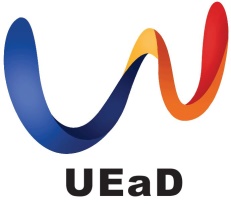 UNIDADE DE EDUCAÇÃO A DISTÂNCIAUFPB VIRTUAL - CURSO DE LICENCIATURA PLENA EM LETRASHABILITAÇÃO: LÍNGUA BRASILEIRA DE SINAISSELEÇÃO TUTOR A DISTÂNCIACADASTRO DE RESERVARESULTADO ( Currículo + Entrevista )RGPontuaçãoRESULTADO1.006.66393APROVADO1.118.712.6581APROVADO001.154.49078APROVADO1.270.71678APROVADO001.444.35976APROVADO3.328.05266APROVADO2.421.37564APROVADO3.471.91164APROVADO3.430.98264APROVADO3.062.68463APROVADO013.163.494.162APROVADO2.403.78659APROVADO3.258.04259APROVADO6.361.52558APROVADO2.872.37243REPROVADO2.154.58940REPROVADO2.217.27135REPROVADO3.287.54815REPROVADO